Неонатальный аппарат Leoni 2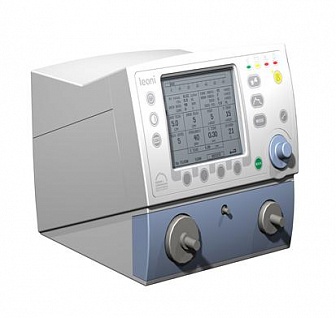 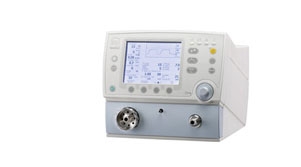 ХарактеристикиБренд:HEINEN+LÖWENSTEINСтрана-производитель:ГерманияПолное описаниеАппарат ИВЛ Leoni 2 - компактный и легкий аппарат ИВЛ для оказания ургентной помощи у недоношенных детей, новорожденных и младенцев от самого низкого веса до 30 кг с модулем носового постоянного положительного давления nCPAP.
Инновационная технология специально для крайне недоношенных новорожденных.
 
Основное применение для Leoni 2:неонатология и педиатрия;использование для ургентной помощи. Основные характеристики:Leoni 2 функционирует с помощью триггерной системы компенсированного объема утечки, которая обеспечивает безопасную и мягкую вентиляцию у новорожденных с крайне низким весом и у пациентов весом до 30 кг;Компактный и легкий прибор;  Для мониторинга встроен графический дисплей, который обеспечивает безопасность через визуальный контроль;Включает 2 датчика потока: 1 для новорожденных и 1 педиатрический;Независимая установка для вдыхаемого и выдыхаемого потока;Простая подготовка клапана выдоха;Система триггера с компенсацией утечки;Триггер адаптируется автоматически к объему вдоха, 5-30% 10 шагами. Особенности:Работа дыхания снижена с помощью совершенной системы контроля потока и уникального типа клапана выдоха;Индивидуальная установка инспираторного и экспираторного потока позволяет принудительную высокую гибкость паттерна потока.Требуется больше информации о товаре?
Позвоните по телефону
8 (846) 300-45-87